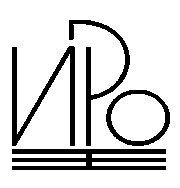 Обсуждено и принято на Координационном совете«__27_» августа 2014 г.Положениео территориальной  выставке педагогической продукции«Образовательная среда-2014»Общие положения.Цель выставки: обеспечение условий формирования образовательной среды образовательной организации в соответствии с требованиями ФГОС. Задачи выставки:  презентация и обсуждение эффективного опыта в ходе профессионального общения педагогических и руководящих  работников; содействие диссеминации успешного опыта в образовательном пространстве Западного управленческого округа.Организатор выставки  - Представительство ИРО в г. Красноуфимск. Дата проведения – 30 сентября 2014 г.Участники выставки.Участники выставки:- образовательные организации, реализующие основные образовательные программы дошкольного образования;- образовательные организации, реализующие основные образовательные программы начального общего, основного общего и среднего общего образования;- образовательные организации, реализующие основные образовательные программы среднего профессионального образования;- методические центры МОУО;- методические объединения педагогических работников.2.2 Обязательным условием участия в выставке является наличие продукта педагогической деятельности, это могут быть:-  рабочие программы учебных курсов,-  учебно-методические материалы, в том числе электронные учебные пособия;-  методические рекомендации различного характера;-  модели организации образовательного процесса;- программы мониторинга;- комплект оценочных средств по учебным курсам;- программы управленческой деятельности; др.3. Содержание выставки.3.1 Тема выставки «Образовательная среда-2014»3.2 Основные направления:1. Эффективное управление образовательными организациями. Государственно-общественный характер управления  (для руководителей и заместителей руководителей ОО). 2. Развитие педагогического потенциала. Деятельность методической службы (для заместителей директора, руководителей методических объединений.)3.  Мониторинг качества образования. 4.  Реализация ФГОС. Обновление содержания образования. 5. Информатизация образования.6.  Социальное партнёрство. 7.  Социализация и воспитание школьников (для заместителя директора по воспитательной работе, социальных педагогов, педагогов-психологов, классных руководителей).3.3 Участники представляют материалы, свидетельствующие о достигнутых (проектируемых) результатах деятельности.3.4 Продолжительность представления материалов – до 10 минут. Формы представления: выступление на секции, видеоролик, стендовый доклад, плакат, брошюра, интернет-страница, т.п.	В рамках выставки могут быть проведены круглые столы, практикумы, мастер-классы и др., позволяющие раскрыть суть продукта, презентовать результативный опыт. Продолжительность подобной формы – 30-40 минут. Обязательное условие – подробный конспект, направляемый вместе с заявкой в оргкомитет. При этом оргкомитет оставляет за собой право отклонения заявки.4. Требования к материалам.Работы должны быть эстетически оформлены и должны содержать:-    титульный лист. На титульном листе должны быть указаны полностью наименование организации, тема, вид методической продукции, ФИО, должность автора (авторского коллектива), год составления;-    аннотацию - краткое изложение содержания методического материала, его назначение, кем и где материал может быть использован;-    пояснительную записку, которая должна содержать актуальность выбранной темы, область применения материала, целевые образовательные установки, краткую характеристику материала, возраст обучающихся, механизм реализации, показатели оценки результата;-    основной материал;-    список используемой литературы;-    приложения (схемы, рисунки, диаграммы).5. Сроки проведения и организация Выставки.5.1 Дата проведения Выставки – 30 сентября 2014 г.5.2 Заявки и материалы принимаются до 22 сентября  2014 г. (включительно) по адресу: г. Красноуфимск, ул. Интернациональная, 51.	С 22 по 26 сентября эксперты работают с поступившими продуктами, отбирают материалы  в соответствии с настоящим положением и рекомендуют их презентацию в рамках Выставки. По итогам экспертизы формируется программа Выставки.5.3 Оргкомитет формирует экспертные группы. Состав и количество экспертов определяется, исходя из тематики и количества поступивших материалов.5.4 Материально-техническое обеспечение выставки.	Выставка проводится на базе одной из образовательной организации по выбору оргкомитета и согласованию с МОУО, руководителем ОО.	Необходимая компьютерная техника, стенды для размещения материалов обеспечиваются образовательными организациями-участниками.6. Информационное обеспечение.	Информационное обеспечение выставки осуществляется через сайт Представительства ИРО в г. Красноуфимск.7. Подведение итогов.7.1 Подведение итогов и награждение победителей Выставки проводится соответствующим оргкомитетом.7.2 По итогам выставки планируется создание информационного каталога материалов.Приложение 1 Заявка на участие в выставке«Образовательная среда – 2014» ФИО участника:_____________________________________________________________Место работы________________________________________________________________Занимаемая должность_________________________________________________________Продуктом управленческой (или педагогической) деятельности, который будет представлен на Выставке, является  ___________________________________________________________________________________________________________________________(название продукта, указать вид продукции)Направление выставки _________________________________________________________(указать)Форма участия_________________________________________________________________Контактные координаты:Телефон (с указанием кода):_____________________________________________________Сотовый телефон______________________________________________________________Электронная почта_____________________________________________________________Дата___________________________________Директор ___________________________                    ____________________________                      Подпись                                                         расшифровка подписиПриложение 2Критерии оценивания представленных на выставку работОценка работ проводится по 5-балльной шкале по каждому из следующих критериев:-    актуальность (степень соответствия современным тенденциям развития образования);-    практическая значимость;  -    новизна (использование новых идей, современных технологий);- целостность (необходимость и достаточность материалов; логичность последовательности изложения);- технологичность (соответствие целей и задач ожидаемым результатам и методам реализации данного направления работы);-    результативность (ориентированность на конкретный практический результат);-    культура оформления представленных материалов;-     степень готовности к практическому внедрению.